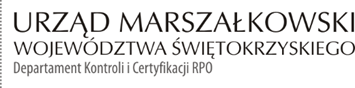 KC-I.432.452.1.2021                                                                             Kielce, dn. 02.08.2021 r.Informacja Pokontrolna Nr KC-I.432.452.1.2021/WF-1z kontroli realizacji projektu nr RPSW.04.02.00-26-0005/19 pn.: „Modernizacja linii przerobu odpadów w hali wielofunkcyjnej Regionalnego Zakładu Zagospodarowania Odpadów w Końskich”, realizowanego w ramach Działania 4.2 „Gospodarka odpadami”, 4 Osi priorytetowej Regionalnego Programu Operacyjnego Województwa Świętokrzyskiego na lata 2014 – 2020, polegającej na weryfikacji dokumentów w zakresie prawidłowości przeprowadzenia właściwych procedur dotyczących udzielania zamówień publicznych, przeprowadzonej na dokumentach w siedzibie Instytucji Zarządzającej Regionalnym Programem Operacyjnym Województwa Świętokrzyskiego na lata 2014 – 2020 w dniach 
od 12.07.2021 do dnia 16.07.2021 r. I. INFORMACJE OGÓLNE:Nazwa i adres badanego Beneficjenta:Przedsiębiorstwo Gospodarki Komunalnej w Końskich Spółka z o. o., ul. Spacerowa 145,26-200 KońskieStatus prawny Beneficjenta:Spółki przewidziane w przepisach innych ustaw niż Kodeks spółek handlowych i Kodeks cywilny lub formy prawne, do których stosuje się przepisy o spółkach - duże przedsiębiorstwo.II. PODSTAWA PRAWNA KONTROLI:Niniejszą kontrolę przeprowadzono na podstawie art. 23 ust. 1 w związku z art. 22 ust. 4 ustawy z dnia 11 lipca 2014 r. o zasadach realizacji programów w zakresie polityki spójności finansowanych w perspektywie finansowej 2014-2020 (Dz.U. z 2020 poz. 818 j.t. z późn. zm.).III. OBSZAR I CEL KONTROLI:Cel kontroli stanowi weryfikacja dokumentów w zakresie prawidłowości przeprowadzenia przez Beneficjenta właściwych procedur dotyczących udzielania zamówień publicznych w ramach realizacji projektu nr RPSW.04.02.00-26-0005/19.Weryfikacja obejmuje dokumenty dotyczące udzielania zamówień publicznych związanych z wydatkami przedstawionymi przez Beneficjenta we wniosku o płatność nr RPSW.04.02.00-26-0005/19-001.Kontrola przeprowadzona została przez Zespół Kontrolny złożony z pracowników Departamentu Kontroli i Certyfikacji RPO Urzędu Marszałkowskiego Województwa Świętokrzyskiego z siedzibą w Kielcach, w składzie:- Pan Wojciech Fąfara - Główny Specjalista (kierownik Zespołu Kontrolnego),- Pani Luiza Jurczenko – Główny Specjalista (członek Zespołu Kontrolnego).IV. USTALENIA SZCZEGÓŁOWE:W wyniku weryfikacji dokumentów dotyczących zamówień udzielonych w ramach projektu nr RPSW.04.02.00-26-0005/19, Zespół Kontrolny ustalił, co następuje:Stwierdzono, że Beneficjent przeprowadził jedno postępowanie o udzielenie zamówienia publicznego na „Modernizację linii przerobu odpadów w hali wielofunkcyjnej Regionalnego Zakładu Zagospodarowania Odpadów w Końskich”.Postępowanie zostało wszczęte  w dniu 16.11.2020 r. poprzez opublikowanie ogłoszenia w Biuletynie Zamówień Publicznych pod nr 610614-N-2020. W wyniku przeprowadzonego postępowania w dniu 14.01.2021 r. zawarto umowę nr DAP.ZP.2.01.2021 z Wykonawcą: Przedsiębiorstwo Wielobranżowe Artro Artych i Sp-ka, ul. Kwiatowa 105, Żabokliki, 08-110 Siedlce, na kwotę 676 500,00 zł brutto. Zgodnie z protokołami odbioru pierwszy etap zakończono w dniu 02.02.2021r., natomiast drugi etap zakończono  w dniu 17.03.2021 r, tj. zgodnie z §3 umowy nr DAP.ZP.2.01.2021.W wyniku weryfikacji zamówienia nie stwierdzono uchybień, błędów i nieprawidłowości Postępowanie zostało zweryfikowane przy wykorzystaniu listy sprawdzającej stanowiącej 
dowód  nr 1 do Informacji Pokontrolnej.V. REKOMENDACJE I ZALECENIA POKONTROLNE:Brak rekomendacji i zaleceń pokontrolnych. Niniejsza informacja pokontrolna zawiera 3 strony oraz 1 dowód, który dostępny jest 
do wglądu w siedzibie Departamentu Kontroli i Certyfikacji RPO, ul. W. Witosa 86, 25 – 561 Kielce.Dokument sporządzono w dwóch jednobrzmiących egzemplarzach, z których jeden zostaje przekazany Beneficjentowi. Drugi egzemplarz oznaczony terminem „do zwrotu” należy odesłać na podany powyżej adres w terminie 14 dni od dnia otrzymania Informacji pokontrolnej.Jednocześnie informuje się, iż w ciągu 14 dni od dnia otrzymania Informacji pokontrolnej Beneficjent może zgłaszać do Instytucji Zarządzającej pisemne zastrzeżenia, co do ustaleń w niej zawartych.Zastrzeżenia przekazane po upływie wyznaczonego terminu nie będą uwzględnione.Kierownik Jednostki Kontrolowanej może odmówić podpisania Informacji pokontrolnej informując na piśmie Instytucję Zarządzającą o przyczynach takiej decyzji.Kontrolujący:      IMIĘ I NAZWISKO: Wojciech Fąfara ………………………………….IMIĘ I NAZWISKO: Luiza Jurczenko ………………………………….        Kontrolowany/a:                                                                                                         .…………………………………